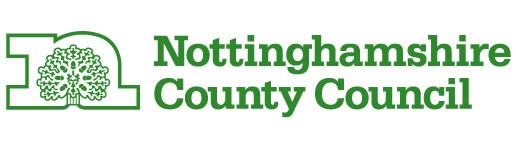 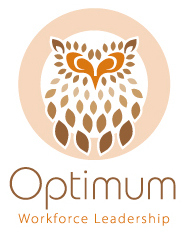 Registered Managers Peer Support NetworkNewark and SherwoodHeld on:		Thursday 26th January 2017Time:			13:45 – 16:15 hrsAt:	Queenswood Care Home, Cliffgrove AvenueNottingham NG9 4DPAttendees:Margaret Hemstock (Chair)		Southwell CourtNicola Payne					Notts Health CareDarren Fleetham				Portland CollegeCara Salmon					Strawberry FieldsClaire Gordon				The TrocAmanda Ashworth				Skills for CareLisa Hodgkinson				Notts Health CareLouise Sinclair				Beaumond House Community HospiceClaire Poole					Optimum Workforce LeadershipWelcomeMargaret welcomed everyone to Southwell CourtWhat the Fire Service offers now, the referral process and Safe and Well visits       The Fire Service gave a talk on fire prevention, referral process and visits. They will send information to us by email. Key points were: The Fire Service use the CHARLIE criteria to undertake Safe and Well Checks.Try not to use emollient creams with paraffin in it as it is a fire risk. Aveeno is a good cream to use.Use fire retardant bedding.Change bedding, towels  and nightclothes frequentlyUse energy saving bulbsKeep ignition sources such as phones, lamps etc. away from person and beddingMake staff aware of good fire safety practices Put good procedures in placeCare homes to question GPs decisions about the creams that they are prescribing. Anybody identifying that someone could be at risk in their own home (e.g. care homes admitting a partner concerned about the other partner returning home) could contact Fire and Rescue for a safe and well check.Consult website www.notts-fire.gov.uk contact information there to make a referral or to get more information.NP confirmed that she had some fact sheets relating to products containing paraffin and it was agreed that these would be circulated following the meeting.The suspension of the service of Advanced Nurse Practitioner what does this mean to our homes  NP reported that the ANP service had been ceased on 30th December as it was shown not to have had the impact on reduction in numbers of people being admitted to hospital that had been expected.  The new services is focusing on the top 9 mid Notts care providers with less than 1 day admissions.  This service will be reviewed again after 6-months.  It is hoping that the top 9 care homes admitting to hospital will change. MH confirmed the scheme is working well.  She has been proactive in identifying people who need support and is pushing for the involvement of care providers so that they are not just a statistic.Newark and Sherwood do not have the GP alignment of 1 care home 1 practice.  There was a discussion and MH confirmed that she assesses the need for a doctor and rings through to surgery requesting either a visit or a telephone consultation.Information for sharing since last meetingOne manager mentioned about a medicines audit that had been carried out, where expiry dates were checked and advice and guidance provided that could save money.  NP suggested that people could check guidance with her.Since the meeting CP has been in touch with Sue Bulmer, Primary Care Pharmacist for Mid-Notts and the report is due to be completed at the end of May.  When the report is available to Optimum it will be circulated.LPZ care home audit scheme was discussed.  It was agreed that CP would circulate further LPZ info with the minutes: http://emahsn.org.uk/safety-in-care-homes/safety-in-care-homes?highlight=WyJscHoiLCJscHoncyJdSystm1 was discussed.  MH was piloting the patient record communication system at Southwell Court.  It is only ‘Read Only’ information, but very useful in shaping people’s care.  Since the meeting it has been reported that the roll-out of systm1 to more care homes has been paused.The Call for Care scheme in Mid Notts was discussed as a way of keeping people safe in their own homes.  The scheme is not for care homes.DNAR Protocol EMAS Directive   The process for the use of DNACPR certificates was discussed and most people were now aware that a photocopy of the original was acceptable to accompany residents to hospital.  This was usually on the basis that the paramedic had viewed the original.Skills for Care ResourcesAs gave an update on the care certificate and resources:  AA reminded providers that the CC was for staff new to health and social care It might be a good idea to put returning staff through elements they’ve not done before e.g. basic life supportCheck that your current staff are competentOther information provided was: There will be a practical roadshow showcasing Skills for Care resources in East and West Midlands on 30th March 2017Qualifications are being restructured making students job readyApprenticeship levyInnovation fund info available post April 2017Pre-employment training is an issue – AS will look into this and recommended that people talk to their local job centres.Admissions to and discharge from hospitals There was a discussion on the range of concerns around admissions to and discharges from hospitals.  The main ones were:People were coming out of hospital too soon, leading to readmissionHospitals were requesting discharges too soon, potentially leading to unsafe dischargesMeds not being ready and following on in taxisInterest in the project to analyse and change the current process.Optimum Opportunities for the Employers to engageCP provided information on how to engage with the different nursing projects:Post-graduate qualification for nurses already working in social careCPD training for qualified nurses working in social careOpportunities for care workers to develop their healthcare skills:Nursing Associate programme – for nursing homes onlyFoundation Degree, Higher Apprenticeship – for all care workers supported by their employer - contact istraining@nottscc.gov.uk for more information.CP reminded providers about the range of care certificate tools provided through Optimum:SCILS – On-line resources for social care learning and lesson plans for in-house trainers with accompanying resourcesACCTV Care Certificate pack for Optimum MembersGrey Matters Care Certificate Assessment licensesThe Optimum Annual Conference taking place on 15th March conference – contact istraining@nottscc.gov.uk for more information.CP encouraged employers to claim for qualifications achieved by employees through the Workforce Development Fund.  She reported that there were still funds in excess of £40k to be claimed before the end of March.Any other businessCP explained that this was the last meeting for the 2016-17 year and asked if they would like the meetings to remain joint residential and homecare or separate.  There were discussions for and against.  It was agreed that Optimum would link with Newark and Sherwood CCG to support the residential meetings that they organised and would work with Skills for Care to setup homecare meetings in South Notts, Mid Notts and North Notts.Everybody thanked Margaret for her chairing of the meeting and hoped she would continue to support the meetings in the new format.